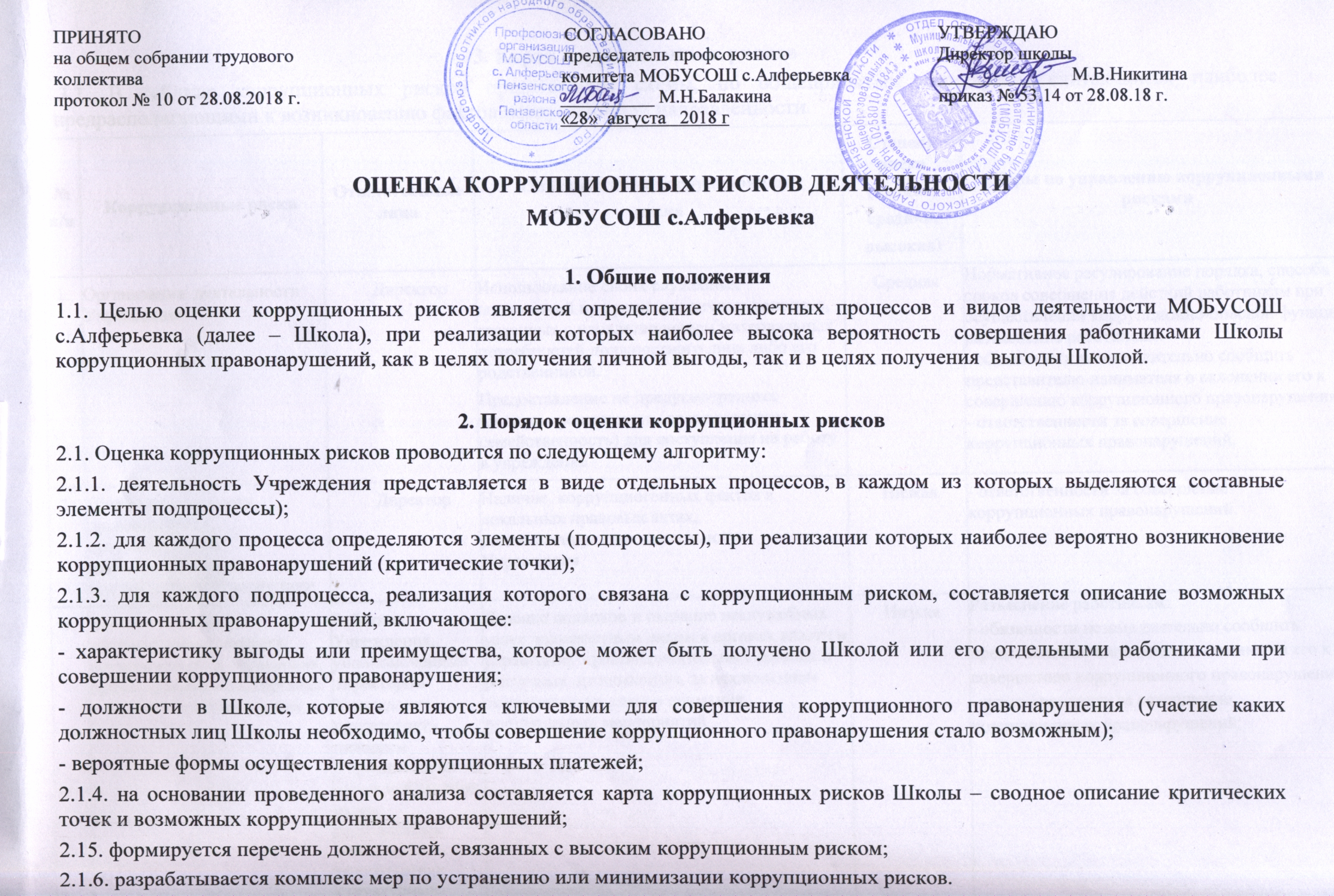                                                                              3. Карта коррупционных рисков 3.1. В таблице коррупционных рисков представлены схемы, по общепринятым стандартам, считающиеся наиболее предрасполагающими к возникновению фактов коррупционной направленности.3.2. Перечень должностей  Учреждения,  замещение которых связано с коррупционными рисками:- директор, заместитель директора, главный бухгалтер, бухгалтер, завхоз, секретарь, библиотекарь;3.3. Меры по минимизации (устранению) коррупционных рисков:3.3.1. Минимизация коррупционных рисков либо их устранение достигается различными методами: от внедрения в Учреждении Антикоррупционной политики до введения препятствий (ограничений), затрудняющих реализацию коррупционных схем.3.3.2. В этой связи, к данным мероприятиям можно отнести:- использование информационных  технологий в качестве приоритетного направления для осуществления служебной деятельности (служебная корреспонденция);- совершенствование механизма отбора должностных лиц для включения в состав комиссий.3.3.3. В целях недопущения совершения должностными лицами коррупционных правонарушений или проявлений коррупционной направленности реализацию антикоррупционных мероприятий необходимо осуществлять на постоянной основе посредством:- организации внутреннего контроля за исполнением должностными лицами и руководителями структурных подразделений своих обязанностей, основанного на механизме проверочных мероприятий. При этом проверочные мероприятия должны проводиться и на основании поступившей информации о коррупционных проявлениях, в том числе жалоб и обращений граждан и организаций, публикаций о фактах коррупционной деятельности должностных лиц в средствах массовой информации;- проведения разъяснительной и иной работы для существенного снижения возможностей коррупционного поведения при исполнении коррупционно-опасных функций.Общие обязанности работников Школы в связи с предупреждением и  противодействием коррупции, установленные Антикоррупционной политикой ШколыОбщие обязанности работников Школы связи с предупреждением и  противодействием коррупции:воздерживаться от совершения и (или) участия в совершении коррупционных правонарушений в интересах или от имени Школы;воздерживаться от поведения, которое может быть истолковано окружающими как готовность совершить или участвовать в совершении коррупционного правонарушения в интересах или от имени Школы;незамедлительно информировать непосредственно директора школы, ответственного за реализацию антикоррупционной политики о случаях склонения работника к совершению коррупционных правонарушений;незамедлительно информировать директора школы, ответственного за реализацию антикоррупционной политики о ставшей известной работнику информации о случаях совершения коррупционных правонарушений другими работниками, контрагентами Школы или иными лицами;сообщить непосредственно директору школы или иному ответственному лицу о возможности возникновения либо возникшем у работника конфликте интересов. Специальные обязанности работников Школы в связи с предупреждением и противодействием коррупцииСпециальные обязанности в связи с предупреждением и противодействием коррупции могут устанавливаться для следующих категорий лиц, работающих в Школе:руководства Школы;лиц, ответственных за реализацию антикоррупционной политики;работников, чья деятельность связана с коррупционными рисками;лиц, осуществляющих внутренний контроль и аудит, и т.д.№п/пКоррупционные рискиОтветственные лицаОписание зоны коррупционногорискаСтепень риска(низкая,средняя,высокая)Меры по управлению коррупционными рисками1.Организация  деятельности Учреждения          ДиректорИспользование своих служебных полномочий при решении личных вопросов, связанных с удовлетворением материальных потребностей должностного лица либо его родственников.Предоставление не предусмотренных законом преимуществ (протекционизм, семейственность) для поступления на работу в учреждение      СредняяНормативное регулирование порядка, способа и сроков совершения действий работникам при осуществлении коррупционно-опасной функции;разъяснение работникам: - обязанности незамедлительно сообщить представителю нанимателя о склонении его к совершению коррупционного правонарушения;- ответственности за совершение коррупционных правонарушений.2.Принятие локальных правовых актов, противоречащих законодательству о противодействии коррупции          ДиректорНаличие  коррупциогенных фактов в локальных правовых актах, регламентирующих деятельность Учреждения       Низкая- ответственности за совершение коррупционных правонарушений.3.Взаимоотношения с должностными лицами в органах власти и управления, правоохранительных органах и различных организацияхРаботники Учреждения, уполномоченные директором Учреждения представлять интересы Учреждения во время исполнения своих должностных обязанностей, руководители структурных подразделенийДарение подарков и оказание неслужебных услуг должностным лицам в органах власти и управления  правоохранительных органах и различных организациях, за исключением символических знаков внимания, протокольных мероприятий       НизкаяРазъяснение работникам: - обязанности незамедлительно сообщить представителю нанимателя о склонении его к совершению коррупционного правонарушения;- ответственности за совершение коррупционных правонарушений;4.Оказание услуг      Директор     Зам. директораУстановление необоснованных преимуществ при оказании муниципальной   услуги; Незаконное оказание либо отказ в оказании муниципальной услуги.Незаконное  использование бланков строгой отчетности в  обмен на полученное (обещанное) вознаграждение.    Средняя    Средняя    Средняя    Средняя     ВысокаяНормативное регулирование порядка оказания  муниципальной услуги;размещение на официальном сайте Учреждения информации о предоставляемых услугах;совершенствование механизма отбора работников для включения в состав комиссий, рабочих групп, принимающих соответствующие решения;осуществление контроля над исполнением регламента оказания услуг;разъяснение работникам: - обязанности незамедлительно сообщить представителю нанимателя о склонении его к совершению коррупционного правонарушения;- мер ответственности за совершение коррупционных правонарушений.5. Предоставление имущества, находящегося в оперативном управлении,  в аренду         Директор        Зам. директора    Необоснованное занижение арендной платы за передаваемое в аренду имущество или установление иных условий аренды в пользу арендаторов в  обмен на полученное (обещанное) вознаграждение.     Средняя     Средняя     СредняяУстановление четкой регламентации способа совершения действий должностным лицом, а также размера арендной платы и иных условий договора аренды.6.Регистрация материальных ценностей и ведение баз данных материальных ценностейзавхозНесвоевременная постановка на регистрационный учет материальных ценностей. Умышленно досрочное списание материальных средств и расходных материалов с регистрационного учета. Отсутствие регулярного контроля наличия и сохранности имущества    Средняя    СредняяНормативное регулирование порядка постановки на учет и списания имущества;разъяснение работникам: - обязанности незамедлительно сообщить представителю нанимателя о склонении его к совершению коррупционного правонарушения;- мер ответственности за совершение коррупционных правонарушений.7.Размещение  заказов на поставку товаров, выполнение работ и оказание услуг          Директор     Совершение сделок с нарушением установленного порядка и требований закона в личных интересах. Осуществление нецелесообразных  покупок.     Размещение заказов ответственным лицом на поставку товаров и оказание услуг из ограниченного числа поставщиков именно в той организации,  руководителем отдела продаж  которой является его родственник.     При приемке результатов выполненных работ (поставленных товаров, оказанных услуг), документальном оформлении расчетов с поставщиками устанавливаются факты несоответствия выполненных работ (поставленных товаров, оказанных услуг) условиям заключенных муниципальных контрактов (договоров). В целях подписания акта приемки представителем исполнителя по муниципальному контракту (договору) за вознаграждение предлагается не отражать в приемной документации информацию о выявленных нарушениях, не предъявлять претензию о допущенном нарушении.       НизкаяНормативное регулирование порядка, способа и сроков совершения действий работникам при осуществлении коррупционно-опасной функции;проведение антикоррупционной экспертизы проектов контрактов, договоров либо технических заданий к ним;разъяснение работникам: - обязанности незамедлительно сообщить представителю нанимателя о склонении его к совершению коррупционного правонарушения;- ответственности за совершение коррупционных правонарушений;Комиссионный прием результатов выполненных работ (поставленных товаров, оказанных услуг);8.Составление,  заполнение документов,  справок, отчетности            Директор       Зам. директораЗавхозСекретарь
библиотекарьИскажение, сокрытие или предоставление заведомо ложных сведений в отчётных документах, справках гражданам, являющихся существенным элементом служебной деятельности     Средняя     Средняя     Средняя     СредняяНормативное регулирование порядка, способа и сроков совершения действий работникам при осуществлении коррупционно-опасной функции;разъяснение работникам: - обязанности незамедлительно сообщить представителю нанимателя о склонении его к совершению коррупционного правонарушения;- ответственности за совершение коррупционных правонарушений.9.Оплата труда            ДиректорЗам.директораОплата рабочего времени в полном объёме в случае, когда сотрудник фактически отсутствовал на рабочем месте Завышение показателей по стимулирующим выплатам      Средняя     СредняяНормативное регулирование порядка, способа и сроков совершения действий работникам при осуществлении коррупционно-опасной функции;разъяснение работникам: - обязанности незамедлительно сообщить представителю нанимателя о склонении его к совершению коррупционного правонарушения;- ответственности за совершение коррупционных правонарушений.10.Представление интересов Учреждения в судебных и иных органах власти          Директор       Зам. директора     Уполномоченный           представитель   Ненадлежащее исполнение обязанностей представителя Учреждения (пассивная позиция при защите интересов учреждения в целях принятия судебных решений в пользу третьих лиц) при представлении интересов учреждения  в судебных и иных органах власти;    злоупотребление предоставленными полномочиями (в обмен на обещанное вознаграждение отказ от исковых требований, признание исковых требований, заключение мирового соглашения в нарушение интересов учреждения.      Средняя      Средняя      СредняяРазъяснение работникам: - обязанности незамедлительно сообщить представителю нанимателя о склонении его к совершению коррупционного правонарушения;- ответственности за совершение коррупционных правонарушений;анализ материалов судебных дел в части реализации представителем Учреждения утвержденной правовой позиции.Подготовка к судебным заседаниям в форме обсуждения в Учреждении, создания совместных рабочих групп.11.Организация договорной работы, заключаемых от имени Учреждения, подготовка по ним заключений, замечаний и предложений; мониторинг исполнения договоров (соглашений)          Директор       Зам. директора              БухгалтерСогласование проектов договоров (соглашений), предоставляющих необоснованные преимущества отдельным субъектам, в обмен на полученное (обещанное) от заинтересованных лиц вознаграждение.      Средняя      Средняя      Средняя      СредняяНормативное регулирование порядка согласования договоров (соглашений);исключение необходимости личного взаимодействия (общения) работников с гражданами и представителями организаций;разъяснение работникам: - обязанности незамедлительно сообщить представителю нанимателя о склонении его к совершению коррупционного правонарушения;- ответственности за совершение коррупционных правонарушений.Формирование негативного отношения к поведению должностных лиц, работников, которое может восприниматься  как согласие принять взятку или как просьба о даче взятки.